Муниципальное бюджетное  общеобразовательное учреждение «Центр образования «Наследие»Информация Ответственный по профилактике детского дорожного транспортного травматизма в ОУ Ганиев Ильгиз Миргалимович ( Приказ о назначение №58/2 от 03.09.2018г).Сотовый телефон 89536015877 Состав отряда ЮИД на 2018-2019 учебный год  Ахматова Алена 11 классНуриев Эмиль11 классЕмельянова Элина 10 классАптрахманов Артем11 классГоряева Виолетта 10 классРуководитель отряда ЮИД Ганиев Ильгиз Миргалимович Сот.тел. 89536015877  03.09.2018г                                                                                                                                                                                Директор школыЭ.Г. Фархутдинов Муниципальное бюджетное  общеобразовательное учреждение «Центр образования «Наследие»                                                          Утверждено                                                                     Директор школы                                                                                                                                                                      _____________Э.Г. Фархутдинов.Программа профилактикидетского дорожно-транспортного травматизмаСоставил: Ганиев Ильгиз Миргалимович.Паспорт Программы                                                   ПОЛОЖЕНИЕОБ ОТРЯДЕ ЮНЫХ ИНСПЕКТОРОВ ДВИЖЕНИЯ1.   Общие положенияОтряд юных инспекторов движения – добровольное объединение школьников, которое создается с целью воспитания у них гражданственности, высокой обшей культуры, профессиональной ориентации, широкого привлечения их к организации пропаганды безопасного поведения на дорогах среди детей младшего возраста.Основными задачами отряда юных инспекторов движения являются:   активное содействие школе в воспитании учащихся, выработке у школьников активной жизненной позиции.   изучение правил, безопасного поведения на дорогах, овладение навыками проведения работы по пропаганде Правил дорожного движения и организация этой работы среди детей.  овладение умениями оказания первой помощи пострадавшим при дорожно-транспортных происшествиях.Отряд юных инспекторов движения создается из числа школьников в общеобразовательной школе.2.    Основные направления работы юных инспекторов движения1.  Воспитание у членов отряда ЮИД преданности своей Родине на героических, боевых и трудовых традициях полиции, формирование у них правосознания, гуманного отношения к людям, чувства товарищества.2.   Углубленное изучение Правил дорожного движения, овладение методами предупреждения детского дорожно-транспортного травматизма и навыками оказания первой помощи пострадавшим при дорожно-транспортных происшествиях, знакомство с оперативно-техническими средствами регулирования дорожною движения.3. Проведение массово-разъяснительной работы по пропаганде Правил дорожного движения в школе.4.  Участие в смотрах и слетах ЮИД, конкурсах, организация деятельности школьных площадок безопасности движения.5.   Организация работы с юными велосипедистами.3.  Структура и организация работы отрядов юных инспекторов движения.Членами отрядов юных инспекторов движения могут быть учащиеся в возрасте от 10 лет, изъявившие желание активно участвовать в работе отряда ЮИД.Отряд создается при наличии не менее 6 человек.Прием в члены отряда юных инспекторов движения производится на основе устного заявления.4.   Обязанности и права юного инспектора движенияЮный инспектор движения обязан: Дорожить честью, званием юного инспектора движения, активно участвовать в делах отряда, своевременно и точно выполнять задания командира отряда. Изучать Правила дорожного движения и быть примеров в их исполнении.   Вести разъяснительную работу среди сверстников и детей младшего возраста по пропаганде Правил дорожного движения.   Всемерно беречь и укреплять общественный правопорядок, участвовать в предупреждении нарушений детьми Правил дорожного движения. Укреплять здоровье, систематически заниматься физической культурой и спортом.5. Юный инспектор движения имеет право:  Участвовать в обсуждении всех вопросов, относящихся к деятельности отряда, и вносить соответствующие предложения.    Участвовать в патрулировании на улицах,  по соблюдению Правил дорожного движения, организации разумного досуга детей и подробности.1.Общие положения программы1.1 Программа рассчитана на проведение мероприятий по профилактики детского дорожно-транспортного травматизма.1.2 Участниками программы являются учащиеся 1 – 9 классов, педагоги, родители, работники ГИБДД, медицинский работник.2. Цели и задачи программы:Цель:Создать условия для непрерывного воспитательного процесса юных участников дорожного движения.Исходя из данной цели, основными задачами  программы являются:выработка у школьников активной жизненной позиции;закрепление знаний ПДД и навыков безопасного поведения на дорогах;привлечение школьников к участию в пропаганде БД на улицах и дорогах сверстников;расширение технического кругозора детей, реализация их творческих способностей;активизация деятельности школы по обучению детей правилам безопасного поведения на дорогах и профилактики детского дорожно-транспортного травматизма;повышение безопасности дорожного движения за счет совершенствования системы подготовки и воспитания, учащихся культуре поведения на улицах и дорогах;обобщение и распространение современных педагогических технологий, опыта наиболее  эффективной работы классных руководителей по организации образовательного процесса в области безопасности движения.3. Концептуальные подходыАнализ состояния детского дорожно-транспортного травматизма показывает, что дети не обладают крайне необходимыми для современных условий жизни в городе навыками безопасного поведения в транспортной среде, не умеют верно оценивать и предвидеть развитие дорожных ситуаций, последствий нарушения Правил дорожного движения.Исследования психологов показали, что улица и транспорт – это элементы окружающей среды и освоение их детьми имеет свои особенности. Для детей важен личный опыт. Дорожно-транспортное происшествие – это трагедия. И в этом случае «личный» опыт ребенка недопустим и должен  быть заменен на опыт, накопленный обществом.Познавательные программы, турниры, олимпиады, соревнования, развлекательные, занимательные и подвижные игры являются важным звеном в методиках интенсивного обучения детей Правилам дорожного движения. Их основная цель – смена деятельности, обучение и общение на новом уровне, полноценный  и эффективный психологический отдых.Особое внимание в работе с детьми следует уделять моделированию реальных условий дорожного движения с практической деятельностью и игровыми формами в целях лучшего усвоения и закрепления получаемых знанийГлавным в воспитательном процессе безопасного поведения на дорогах и улицах города является формирование у детей уважительного отношения к Закону дороги, осознания объективной целенаправленности и необходимого выполнения правил и требований дорожного движения и выработки у них стереотипов безопасного поведения.4.Ожидаемый результатВыполнение задач стоящих перед программой позволит:Сокращение количества ДТП с участием обучающихся школы.Увеличение количества обучающихся, входящих в состав отряда ЮИДД .Повышение уровня теоретических знаний по ПДД (100 % выполнение программных требований; увеличение качества диагностических работ).Освещение результатов деятельности в школьных СМИ (постоянно действующий уголок безопасности дорожного движения)разработать методические рекомендации для классных руководителей по вопросам профилактики детского дорожно – транспортного травматизма;внедрить новые инновационные технологии профилактики детского дорожно – транспортного травматизма;расширить знания учащихся  об истории правил дорожного движения;повысить дорожную грамотность учащихся;сформировать мотивационно – поведенческую культуру ребенка в условиях общения с дорогой;повысить ответственность детей за свое поведение на дороге.4.Формы работыКТД, участие в спортивных состязаниях, конкурс «Безопасное колесо» и многое другое, - формы, способствующие  социализации подростка. В старшем школьном возрасте  - это  конкурсы - КВН, участие в работе агитбригады, шефская работа,  позволяющие  наиболее полно раскрыться и проявить свои способности. Педагогический коллектив в целом является одним из важных звеньев. Именно учителя осуществляют основную деятельность по пропаганде правил дорожного движения, профилактике ДТП. В работе с учителями используются такие формы:1.Проведение методобъединений по теме ПДД«Круглые столы» с привлечением работников ГИБДД.Совещания после несчастных случаев и ДТП с участием учащихся.Инструктивно-методическая работа.Обмен опытом.Выставки методической литературы.Для повышения ответственности за соблюдением детьми правил дорожного движения с родителями также должна будет проводиться определенная работа: беседы, рекомендации, советы, анкетирование, заседания «круглого стола», диспуты, совместные с детьми игры.Вовлечение родителей в работу по Программе предусматривает  следующие виды деятельности:Родительские собрания по вопросам ПДД.Совместные походы и экскурсии.Пропаганда среди родителей правил дорожного движения.Выступление перед родителями инспектора ГИБДД, врача.5. Имидж Юных инспекторов движенияОтряд Юных инспекторов движения может иметь название, девиз, песню, эмблему, текст клятвы, «личную книжку роста», законы организации жизнедеятельности, режим дня. Члены отряда – удостоверения.Речевка.  - Раз, два!    - Три, четыре!-    Три, четыре!-    Раз, два!-   Кто шагает дружно в ряд?   - Это мы – ЮИД отряд!   ПДД мы изучаем и ребятам объясняем,  Что такое переход,     Знать что должен пешеход.    К знаньям всех мы призываем, Никогда не унываем!
Девиз.
 До всех мальчишек и девчонок    По ПДД мы знания донесем!                         Мы – за безопасное движение И школу мы не подведем!Наша песня.I. В нашей школе есть ЮИД,В нашей школе есть ЮИД,Мы гордимся этим.Изучаем ПДД,
Изучаем ПДД,
И зимой, и летом.
Пр.: Вот стоит  светофор,
Ты по «зебре» пошел,
Значит правила ты все  учел.
Близ дорог не играй,
На шоссе не выбегай,
ПДД ты твердо знай!КЛЯТВАЯ, (фамилия, имя), вступая в члены юных инспекторов движения, клянусь:- быть достойным членом отряда ЮИД и примером для всех ребят;- непримиримо относиться к нарушителям правил дорожного движения;- всегда приходить на помощь тому, кому трудно;- хорошо знать и выполнять Правила дорожного движения, пропагандировать их среди ребят.Для выполнения возложенных на меня обязанностей постоянно совершенствовать:- свои знания, посещать школьный отряд ЮИДД;- вырабатывать и закалять волю;- активно участвовать в работе отряда ЮИДД;Быть верным помощником работников ГИБДД, с честью и достоинством носить звание члена отряда ЮИДД.Учебно- тематический план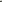 1 год обучения.                                                 Список литературыБурьян В.М. Классные часы по ПДД – М.:ТЦ Сфера, 2004.- 64 с.Дмитрук В.П. Правила дорожного движения для школьников. - Ростов н/Д: Феникс, 2005. – 160 с.«Добрая дорога детства» 2003-2005 ггЖук Л.И. Защитим детство. - Оригинал маркет. 2001.- 127 с.Извекова Н.А . Правила дорожного движения для детей. - М.: ТЦ Сфера, 2005. - 6 с.Кузьмина Т.А. Шумилова В.В. Профилактика детского дорожно-транспортного травматизма. Система работы в образовательном учреждении – Волгоград. «Учитель» - 2006Попова Г.П. Основы безопасности жизнедеятельности. – Волгоград: Учитель, 2005. – 104 с.Аптечка для спортзала разработана для оказания первой медицинской помощи в больших и малых спортивных залах. Наличие аптечки позволяет оказывать первую доврачебную помощь занимающимся спортом и тренерскому составу спортивных клубов и секций. Состав аптечки подобран на основе статистики оказания первой помощи при спортивных травмах.
ТУ 24.4-19246991-012-2001
Свидетельство государственной регистрации МЗ Украины №4600/2005 от 24.12.2010 . 
При использовании любого средства, аптечку следует, при первой же возможности, доукомплектовать согласно перечню вложений.
АПТЕЧКА УНИВЕРСАЛЬНАЯ ДЛЯ СПОРТЗАЛА
ПЕРЕЧЕНЬ ВЛОЖЕНИЙНаименование ПрограммыПрограмма профилактики детского дорожно-транспортного травматизмаОснование для разработки программыВ условиях все более интенсивного дорожного движения увеличивается число дорожно-транспортных происшествий с участием несовершеннолетних, основными причинами которых является недисциплинированность учащихся, незнание ими правил дорожного движения или несоблюдение их.Цель ПрограммыСоздать условия для непрерывного воспитательного процесса юных участников дорожного движенияЗадачи Программывыработка у школьников активной жизненной позиции;закрепление знаний ПДД и навыков безопасного поведения на дорогах;привлечение школьников к участию в пропаганде БД на улицах и дорогах ;расширение технического кругозора детей, реализация их творческих способностей;активизация деятельности школы по обучению детей правилам безопасного поведения на дорогах и профилактики детского дорожно-транспортного травматизма;повышение безопасности дорожного движения за счет совершенствования системы подготовки и воспитания, учащихся культуре поведения на улицах и дорогах;создание системы общешкольных мероприятий по профилактики дорожно-транспортного травматизма среди учащихся;развитие форм сотрудничества и взаимодействия педагогического коллектива с родителями, подразделениями ГИБДД и общественными организациями по профилактики детского дорожно-транспортного травматизма.Перечень разделов программыСодержание проблемы и обоснование необходимости принятия программы.Направления программы.Этапы и сроки реализации программы.Ожидаемые результаты.Контроль за реализацией программыКонтроль осуществляется один раз в четверть в соответствии с планом школьного мониторинга (проверка журналов; маршрутных листов «школа – дом»; проведение диагностических работ по теории ПДД; анализ сводок ГИБДД по случаям ДДТТ). Контрольно-диагностические материалы и диаграммы результативности реализации программыОжидаемые результатыУвеличение количества обучающихся, входящих в состав отряда ЮИДД .Повышение уровня теоретических знаний по ПДД (100 % выполнение программных требований; увеличение качества диагностических работ).Освещение результатов деятельности в школьных СМИ (постоянно действующий уголок безопасности дорожного движения)№Теоретическая частьОбщеекол- вочасовТеорияПрактика1Введение1.1.Вводное занятие. Инструктаж по  технике безопасности на занятиях112Правила дорожного движения2.1.Разработка и изучение положения об отряде ЮИДД. Задачи на учебный год. Основные понятия и термины ПДД112.2.Права, обязанности и ответственность участников дорожного движения.112.3.Дорожные знаки и дополнительные средства информации2112. 4.Правила движения пешехода.112.5.Где и как переходить улицу?2112.6.Элементы улиц и дорог.2112.7Регулируемый перекрёсток2112.8Нерегулируемый перекрёсток2112.9Правила движения велосипедистов, мопедиста2112.10.Движение группы пешеходов и велосипедистов2112.11.Фигурное вождение велосипеда.222.12.Дорожная разметка.112. 13.Правила пользования транспортом112. 15Дорожные ловушки112. 16Первая медицинская помощь113Виды кровотечений. Остановка кровотечений.3.2.Транспортировка пострадавших2113.3.Переломы2113.4.Тест « ПДД – знать и выполнять».2113.5Подготовка агитвыступления114ИТОГО211342014№НаименованиеКоличество1Жгут для остановки кровотечения12Бинт стерильный (5х10)23Бинт нестерильный (5х10)25Вата н/с, 25 г 16Лейкопластырь бактерицидный (2,3 (1,9) см х 7,2см)107Валидол, №6  или  №1018Раствор аммиака 10%,  40 мл или 25 мл19Раствор йода 5%,  10 мл110Раствор перекиси водорода, 40мл111Уголь активированный, №10 или Глина Белая, 5 г112Анальгин №10113Салфетки кровоостанавливающие с хлоргексидином (6смх10см)114Салфетки кровоостанавливающие с фурагином (6смх10см)115Лейкопластырь рул., 1х500118Ножницы118Пакет охлаждающий118Справочник скорой медицинской и фармацевтической помощи119Перечень вложений120Футляр1